VKZ – Závislostní chování4. ledna 2021 (náhradní termín 5. ledna)Ahoj žáci, na dnešní hodině jsme si zopakovali, jaké je rasistické a xenofobní chování. Dnes jsme se věnovali různým druhům závislostí, vzniku a příčinám takového chování. Váš dnešní úkol je vyplnit přiloženou tabulku a odeslat mi ji zpět nejpozději do středy 6. ledna. Při rozhodování ano – ne, zřetelně označ správnou odpověď. Můžeš získat 21 bodů. Přiložený text vám pomůže.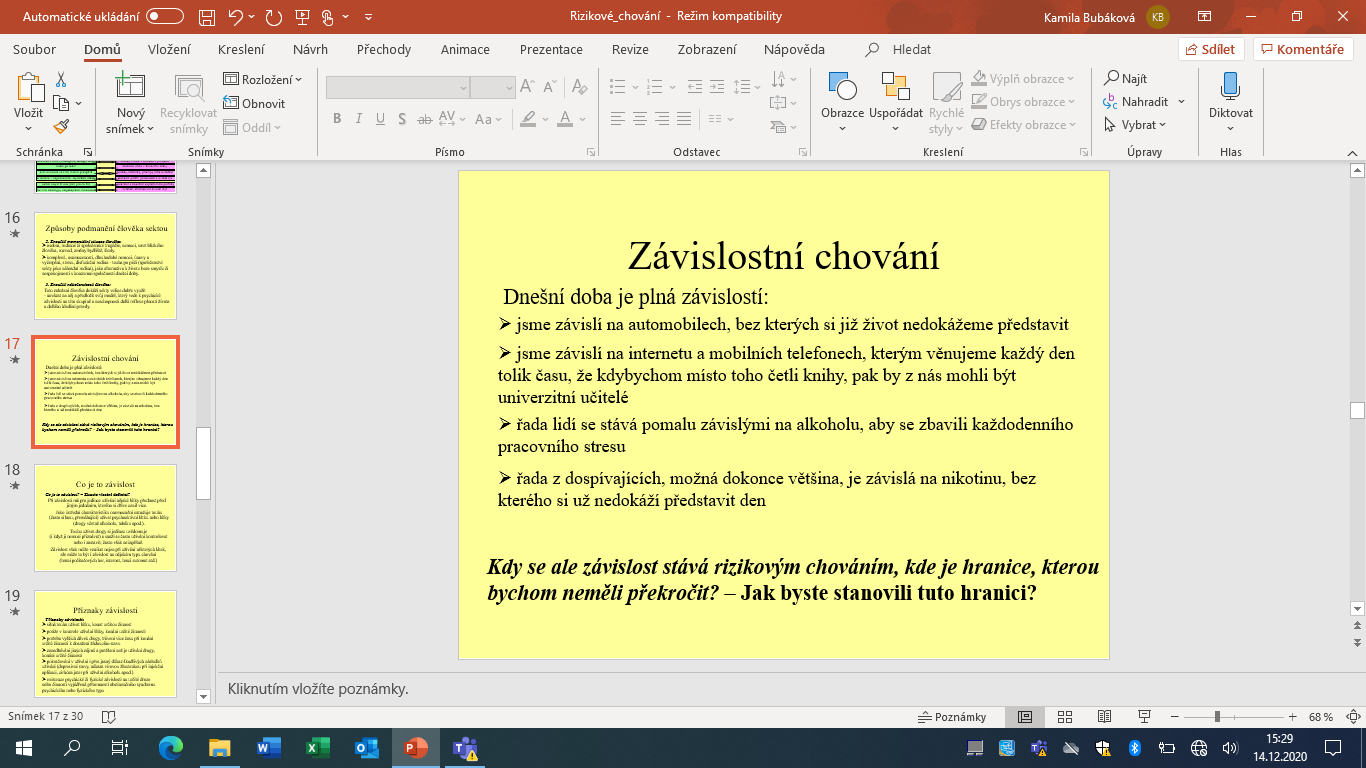 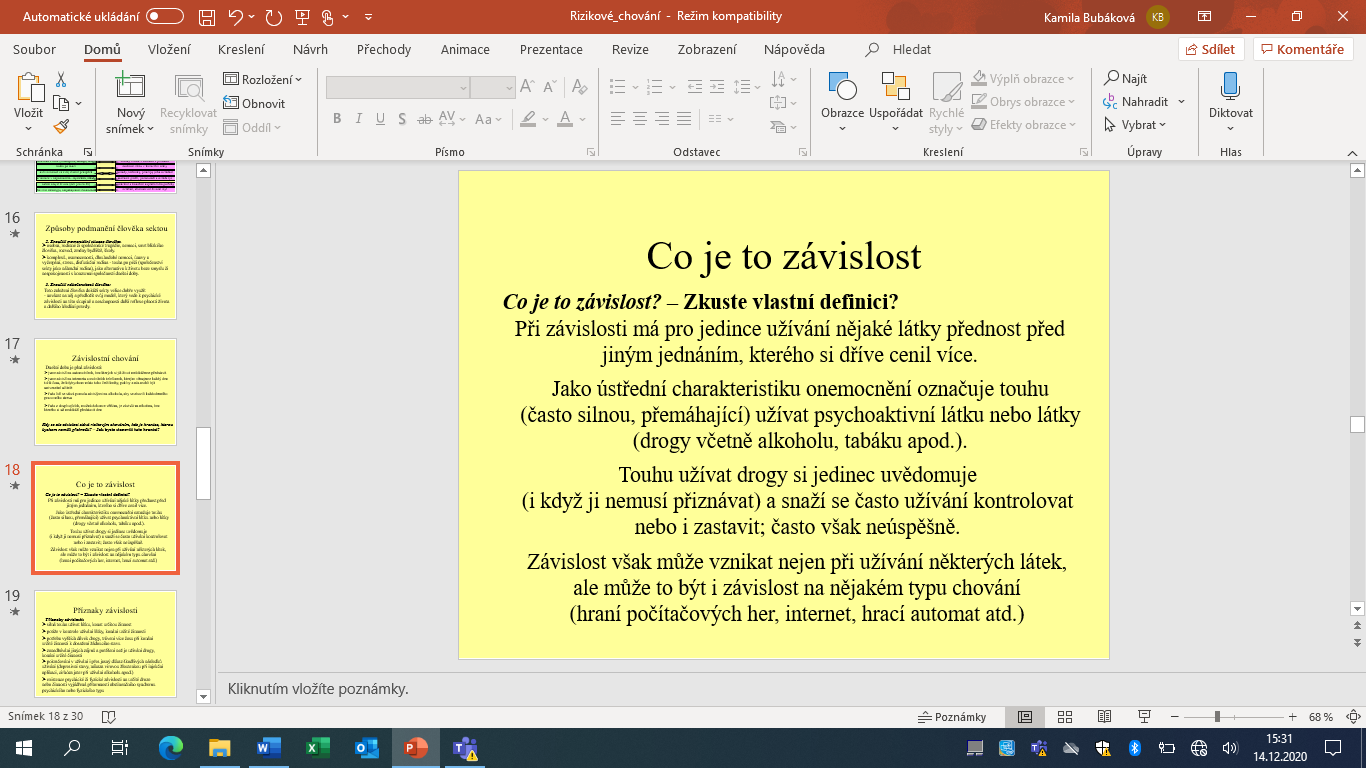 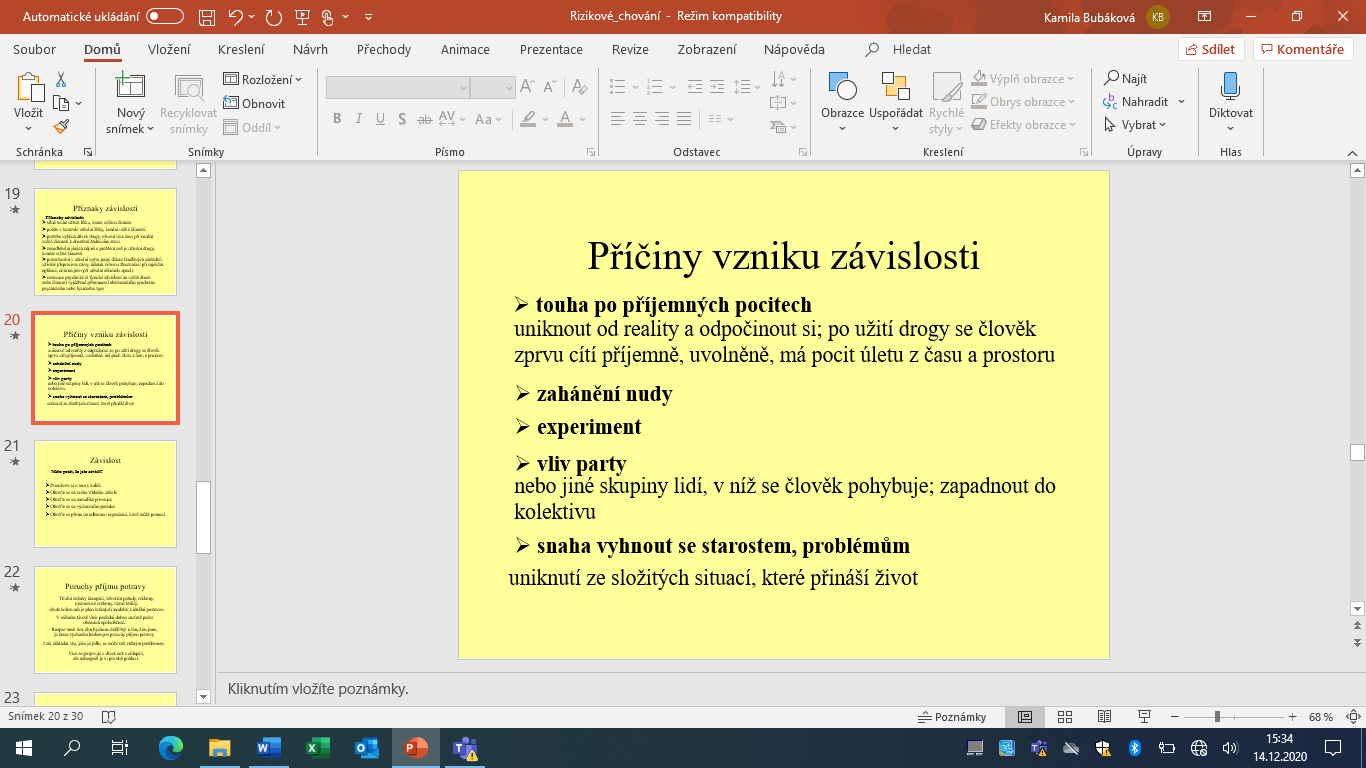 1.Rasista věří, že (napiš 2 příklady):2.Rasista chce své myšlenky uvést v praxi.AnoNe3.Fobie je strach z něčeho.AnoNe4.Xenofobie je odmítání všeho, co není naše, co pochází odjinud.anoNe5. Napiš 2 příklady fobií:6.Rasista zásadně jedná sám.AnoNe7.Krátce napiš jeden příklad rasistického chování:8. Na čem můžeme být závislí (napiš 4 příklady):8. Na čem můžeme být závislí (napiš 4 příklady):9. Jaké jsou příznaky závislostí (napiš 4 příklady):9. Jaké jsou příznaky závislostí (napiš 4 příklady):10.Jaké mohou být příčiny, co je podmětem závislostního chování (napiš 4 příklady):10.Jaké mohou být příčiny, co je podmětem závislostního chování (napiš 4 příklady):